学科带头人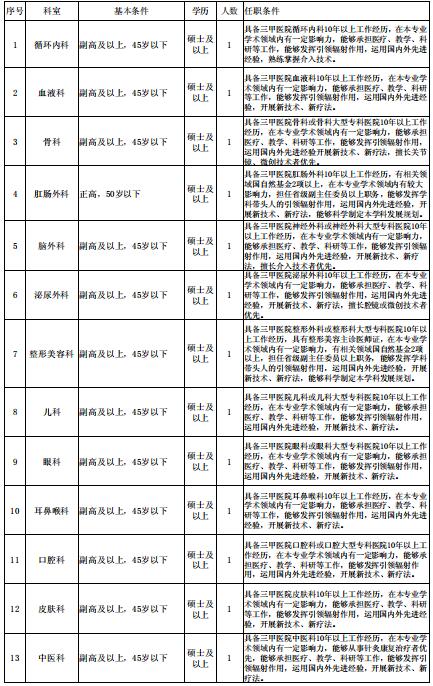 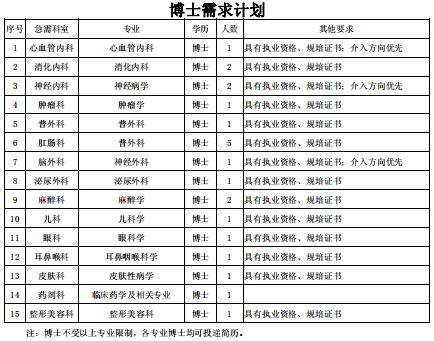 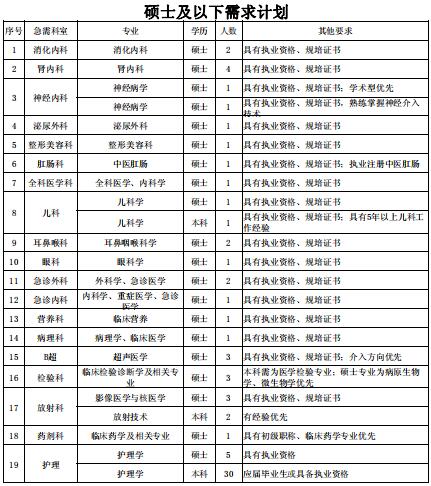 